Številka: 373-1/2014Datum: 17. 07. 2019ČLANOM OBČINSKEGA SVETAOBČINE IZOLAPriloge:obrazložitev (priloga I),predlog uradnega prečiščenega besedila odloka (priloga II).Priloga IObrazložitevObčinski svet Občine Izola je v letu 2015 sprejel Odlok o občinskem pristanišču Izola (v nadaljevanju Odlok), ki je bil spremenjen in dopolnjen v letih 2018 in 2019. Zaradi pobude občinskega sveta, da se zaradi večje preglednosti sprejmejo prečiščena besedila odlokov, predlagamo v sprejem uradno prečiščeno besedilo odloka.V predlogu uradnega prečiščenega besedila odloka so zajete spremembe in dopolnite odloka, objavljene v Uradnih objavah Občine Izola št. 16/2018 in 16/2019. S sprejemom uradnega prečiščenega besedila odloka želimo doseči večjo preglednost in dostopnost besedila odloka, ki vsebuje obsežne spremembe in dopolnitve odloka.Skladno s 119. b členom Poslovnika Občinskega sveta Občine Izola – v nadaljevanju Poslovnik (Uradne objave Občine Izola, št. 15/2018 – uradno prečiščeno besedilo), sprejme Občinski svet Občine Izola predlog uradnega prečiščenega besedila odloka, ki se objavi v uradnem glasilu, brez razprave.Na podlagi 119. a in 119. b člena Poslovnika, predlagamo Občinskemu svetu Občine Izola v potrditev uradno prečiščeno besedilo Odloka o občinskem pristanišču Izola. Uradno prečiščeno besedilo odloka je pripravljeno zaradi boljše preglednosti akta.119. a člen Poslovnika občinskega sveta določa:»Če je občinski splošni akt zaradi številnih vsebinskih sprememb in dopolnitev bistveno spremenjen in nepregleden, predlagatelj občinskemu svetu predloži sprejem sprememb in dopolnitev splošnega akta v uradnem prečiščenem besedilu. Občinski svet lahko na lastno na lastno pobudo, na pobudo delovnega telesa ali svetniškega kluba, naloži predlagatelju sprememb in dopolnitev splošnega akta, da pripravi uradno prečiščeno besedilo in ga predloži občinskemu svetu v sprejem.«Prečiščeno besedilo Odloka o občinskem pristanišču Izola obsega:Odlok o občinskem pristanišču Izola (Uradne objave Občine Izola, št. 24/2015),Odlok o spremembah in dopolnitvah Odloka o spremembah in dopolnitvah Odloka o občinskem pristanišču Izola (Uradne objave Občine Izola, št. 16/2018),Odlok o spremembah in dopolnitvah Odloka o spremembah in dopolnitvah Odloka o občinskem pristanišču Izola (Uradne objave Občine Izola, št. 16/2019).Prečiščeno besedilo Odloka o občinskem pristanišču Izola je pripravil Urad za gospodarske dejavnosti, investicije in komunalni razvoj. Besedilo odloka je v skladu z osnovnim besedilom odloka ter navedenimi spremembami odloka, zato predlagamo občinskemu svetu, da prečiščeno besedilo predlaganega odloka potrdi. Po potrditvi se bo uradno prečiščeno besedilo, v skladu s 119. b členom Poslovnika, objavilo v Uradnih objavah Občine Izola.Finančne posledice:Sprejem uradnega prečiščenega besedila odloka nima finančnih posledic za proračun Občine Izola.Predlog sklepa: Na osnovi podane obrazložitve Občinskemu svetu predlagamo, da sprejme uradno prečiščeno besedilo Odloka o občinskem pristanišču Izola.Pripravila:Višja svetovalkamag. Irena ProdanVodja UGDIKR                                                                                                Županmag. Tomaž Umek                                                                                    Danilo MarkočičPriloge:Predlog uradnega prečiščenega besedila Odlok o občinskem pristanišču Izola,Odlok o občinskem pristanišču Izola (Uradne objave Občine Izola, št. 24/15),Odlok o spremembah in dopolnitvah Odloka o občinskem pristanišču Izola (Uradne objave Občine Izola, št. 16/18),Odlok o spremembah in dopolnitvah Odloka o spremembah in dopolnitvah Odloka o občinskem pristanišču Izola (Uradne objave Občine Izola, št. 16/19).Obrazložitev prejmejo:člani OS,Urad za gospodarske dejavnosti, investicije in komunalni razvoj, tu,zbirka dokumentarnega gradiva.Priloga IINa podlagi 30. in 101. člena Statuta občine Izola (Uradne objave, št. 5/18 – uradno prečiščeno besedilo), 119. a in 119.b člena Poslovnika Občinskega sveta (Uradne objave občine Izola, št. 15/18 – uradno prečiščeno besedilo), je Občinski svet občine Izola na svoji ……. redni seji dne ……., potrdil uradno prečiščeno besedilo Odloka o občinskem pristanišču Izola, ki obsega:Odlok o občinskem pristanišču Izola (Uradne objave Občine Izola, št. 24/15),Odlok o spremembah in dopolnitvah Odloka o občinskem pristanišču Izola (Uradne objave Občine Izola, št. 16/18),Odlok o spremembah in dopolnitvah Odloka o spremembah in dopolnitvah Odloka o občinskem pristanišču Izola (Uradne objave Občine Izola, št. 16/19).O D L O Ko občinskem pristanišču Izola(uradno prečiščeno besedilo)I. UVODNE DOLOČBE1. člen(opredelitev)S tem odlokom se določa občinsko pristanišče v Občini Izola, njegova namembnost, način upravljanja in izvajanje izbirne lokalne gospodarske javne službe na območju občinskega pristanišča Izola (v nadaljevanju: gospodarska javna služba) z vsemi sestavinami gospodarske javne službe.2. člen(uporabljeni pojmi in kratice)Izrazi, uporabljeni v tem odloku, imajo naslednji pomen: pristanišče: je vodni priobalni prostor, ki obsega sidrišče, grajene ali nezgrajene dele obale, valolome, naprave in objekte, ki so namenjeni za privezovanje, za vzdrževanje plovil, za vkrcevanje in izkrcavanje oseb ter tovora;kategorija priveza označuje priveze enake namembnosti in dolžine v pristanišču, v skladu s sistemizacijo privezov iz Splošnih pogojev (v nadaljevanju: Splošni pogoji); stalni privezi so komunalni privez, ribiški privez, gospodarski privez in privez za plovila za posebne namene;komunalni privez je vrsta priveza na območju krajevnega pristanišča, ki je namenjen za privez čolnov za osebne namene za uporabnike s stalnim prebivališčem v Občini Izola, pridobi ga lahko izključno fizična oseba; čoln za osebne namene je čoln za prosti čas in rekreacijo, ki ni namenjen opravljanju gospodarske dejavnosti;ribiški privez je privez za ribiška plovila ter plovila za aktivno opravljanje dejavnosti marikulture;gospodarski privez je privez za plovila, namenjena opravljanju gospodarskih dejavnosti na morju (npr. prevoz potnikov, gostinstvo na morju, podvodna dela, ipd.). Med te priveze ne sodijo plovila za izvajanje športnih dejavnosti. Tem plovilom je po Odloku namenjeno turistično pristanišče Marina Izola; privez za plovila za posebne namene je privez namenjen plovilom, ki so opremljena za opravljanje namenov kot so: ekološko plovilo, reševalno plovilo, javno plovilo, vojaško plovilo,začasni privez je dnevni privez in privez za določen čas, dnevni privez je namenjen plovilu, ki je vezano za krajše obdobje (do 7 dni), ob turističnem obisku mesta Izola,privez za določen čas je privez za tisto plovilo, katerega uporabnik ne izpolnjuje pogojev za pridobitev stalnega priveza,odlok je Odlok o občinskem pristanišču Izola, v kolikor ni drugače določeno,plovno območje čolna je kategorija, ki je za posamezni čoln opredeljena v vpisniku morskih čolnov,pogodba o uporabi priveza je pogodba med upravljavcem in uporabnikom priveza s katero uredita medsebojna pravna razmerja,Splošni pogoji so Splošni pogoji za opravljanje varnega prometa in vzdrževanje reda v občinskem pristanišču Izola,pristojni organ je organ občinske uprave, pristojen za gospodarske javne službe, privez je prostor na morju in priobalni prostor, ki je skupaj s pomožnimi napravami namenjen privezovanju plovil,prosilec je oseba katera vloži vlogo za pridobitev stalnega priveza v uporabo,seznam prosilcev je seznam vseh prosilcev za pridobitev stalnega priveza v uporabo,uporabnik je po tem odloku uporabnik priveza, uporabnik plovila, lastnik plovila ali imetnik pravice uporabe plovila ali voditelj plovila, ki se nahaja na območju pristanišča ali druga oseba, ki uporablja pristanišče, pristaniško infrastrukturo ali pristaniške storitve, razen če iz besedila odloka ne izhaja, da se izraz nanaša na posameznega uporabnika priveza,upravljavec pristanišča je po tem odloku izvajalec gospodarske javne službe v pristanišču,vloga je vloga za pridobitev pravice uporabe priveza, razen če iz besedila odloka ne izhaja, da se izraz nanaša na drugačno vlogo. (2) Kratice, uporabljene v tem odloku, imajo naslednji pomen: PZ je Pomorski zakonik (Uradni list RS, št. 120/06 – uradno prečiščeno besedilo, 88/10 in 59/11); ZGJS je Zakon o gospodarskih javnih službah (Uradni list RS, št. 32/93, 30/98-ZZLPPO, 127/06-ZJZP, 38/10-ZUKN in 57/11-ORZGJS40); ZOZP je Zakon o obveznih zavarovanjih v prometu (Uradni list RS, št. 93/07 – uradno prečiščeno besedilo in 40/12-ZUJF),ZUP je Zakon o splošnem upravnem postopku (Uradni list RS, št. 24/06 – uradno prečiščeno besedilo, 105/06 – ZUS-1, 126/07, 65/08, 8/10 in 82/13),Zakon o prijavi prebivališča (Uradni list RS, št. 59/06 – uradno prečiščeno besedilo in 111/07).II. ORGANIZACIJSKA IN PROSTORSKA ZASNOVA OPRAVLJANJA JAVNE SLUŽBE3. člen(opravljanje gospodarske javne službe v občinskem pristanišču)Opravljanje javne službe upravljanja občinskega pristanišča Izola iz 1. do 5. točke 4. člena odloka, ki uporabnikom zagotavlja uporabo javnih dobrin je izbirna lokalna gospodarska javna služba, v izvajanju Javnega podjetja Komunala Izola d.o.o. – Azienda pubblica Komunala Isola S.r.l.. Javno pooblastilo za vodenje in odločanje v upravnih zadevah iz tega odloka se podeli Javnemu podjetju Komunala Izola d.o.o. - Azienda pubblica Komunala Isola S.r.l., s sedežem Industrijska cesta 8, 6310 Izola (v nadaljevanju: JP Komunala Izola d.o.o.).Z upravljavcem bo v šestih mesecih od uveljavitve odloka, sklenjena pogodba o najemu pristaniške infrastrukture, v kateri bo natančno določeno območje, ki bo predano v upravljanje in pogoji najema.S koncesionarjem za upravljanje občinskega pristanišča Izola iz 6. točke 4. člena odloka, je sklenjena koncesijska pogodba, št. 478-83/2014 z dne 2. 4. 2014, v kateri je tudi natančno določeno območje, ki je bilo predano v upravljanje.4. člen(obseg in namembnost občinskega pristanišča Izola)Območje občinskega pristanišča Izola obsega kopni del, vodni del in pristaniško infrastrukturo.Kopni del zajema:severni pomol (carinski pomol) in skalomet ter obalni zid v širini roba tlaka širine cca. 70 cm, med severnim in glavnim pomolom in deset metrov severno od severnega pomola, ter skalomet do skalometa glavnega pomola v dolžini približno 40 m,  glavni pomol s skalometom vključno z razširjenim delom dostopne poti glavnega pomola do ločilnega zidu, mandrač z obalnim zidom 0,7 m ob mandraču, severni in južni mandračev pomol,obalni zid v širini 0,7 m od južnega mandračevega pomola, vzdolž Sončnega nabrežja, obalni zid ob parkirišču, v dolžini približno 118 m, do nasutja pred objektom Srednje gostinske in turistične šole,nasutja pred objektom Srednje gostinske in turistične šole ter obalni zid do bazena za dvig plovil ter v Zazidalnem načrtu Marina predvideni pomol B,površine severno in zahodno od objektov bivšega obrata „Ribe”, „Arga”, območja parka Arrigoni in zemljišča severno od hotela Delfin do valobrana št. 1 ter valobrana št. 1 in 2.Vodni del zajema:območje med severnim pomolom (carinski pomol) in glavnim pomolom ter 22 metrov severno od severnega pomola,območje med glavnim pomolom, obalnim zidom ob mandraču, vzdolž Sončnega nabrežja, parkirišča v dolžini približno 118 m, nasutja pred objektom Srednje gostinske in turistične šole, površine severno od objektov bivšega obrata „Ribe”, „Arga”, območjem območja parka Arrigoni in zemljišča severno od hotela Delfin ter valobranoma št. 1 in 2,dostopni koridor za pristanišča iz 2. do 6. točke četrtega odstavka tega člena.(4)Pristaniška infrastruktura zajema vodni, priobalni in drugi prostor, ki obsega sidrišče, grajene ali negrajene dele obale, valolome, naprave, operativne obale, objekte in prostore na območju občine Izola, ki so namenjeni za opravljanje pristaniške dejavnosti, za privezovanje, za zasidranje in varstvo plovil, za izgradnjo in vzdrževanje plovil, vkrcevanje in izkrcevanje oseb in tovora, hrambo, skladiščenje in za druge gospodarske aktivnosti, ki so s temi dejavnostmi v medsebojni zvezi ter premoženje, ki se lahko daje v najem za opravljanje tržne dejavnosti.Posamezni deli pristanišča imajo naslednji obseg in namembnost kopnega in vodnega dela:1. Severni pomol (carinski pomol):namembnost:	javno mestno pristanišče, namenjeno za javni promet potnikov, oskrbo plovil z gorivom ter pristajanju, privezu, sidranju in varovanju plovil ter opravljanju carinske in mejne kontrole, a. kopni del: 	carinski pomol in skalomet ter obalni zid v širini roba tlaka širine cca. 70 cm, med severnim in glavnim pomolom in deset metrov od severnega pomola proti severu, ter skalomet glavnega pomola v celotni dolžini, vključno z razširjenim delom glavnega pomola do ločilnega zidu,b. vodni prostor:	vodni prostor na severni strani glavnega pomola, vodni prostor med carinskim in glavnim pomolom ter vodni prostor 22 metrov severno od severnega pomola,2. Glavni pomol:         namembnost:     pristanišče namenjeno prvenstveno plovilom za ribištvo in plovilom za marikulturo ter po 1. 1. 2021 tudi ostalim plovilom, v dolžini približno 215 m in v nadaljevanju v smeri JZ pristanišče z vodnim prostorom v dolžini približno 115 m namenjeno tudi ostalim plovilom in dejavnostim s predhodnim soglasjem upravljavca, s tem da imajo po 1. 1. 2021 prednost nova plovila za ribištvo in plovila za marikulturo pred ostalimi plovili,a. kopni del:     območje glavnega pomola v skupni dolžini približno 330 m, od tega v dolžini približno 215 pomola vključno z razširjenim delom dostopne poti glavnega pomola, ločilnim zidom in skalometom ter približno 115 m valobrana vključno z ločilnim zidom in obojestranskim skalometom;         b.vodni prostor: koridor morske površine potreben za manevriranje in privezovanje plovil,3. Mandrač:namembnost:	v jugozahodnem in jugovzhodnem delu in vplovitvenem koridorju ribiško pristanišče, namenjeno za ribištvo in plovilom za marikulturo; v severovzhodnem delu, v dolžini cca. 90 m, krajevno pristanišče s posebnim režimom zaradi pomena za izgled mesta – posebni režim se predpiše v Splošnih pogojih,a. kopni del:	območje mandrača s pripadajočim obalnim zidom – obalni pas v širini peščenjaka cca. 70 cm, do cca. 30 m severno od korena velikega pomola,b. vodni prostor:	akvatorij mandrača,4. Mandračeva pomola:namembnost:	mali severni pomol mandrača – z vzhodne strani – pristanišče namenjeno plovilom za ribištvo in plovilom za marikulturo do dolžine 10 m; območje pomola s pripadajočim obalnim zidom, z zahodne strani – pristanišče namenjeno pristajanju plovil in oskrbi z gorivom,                              mali južni pomol mandrača s severovzhodne strani – pristanišče namenjeno za ribiške priveze, z jugozahodne strani - pristanišče za gospodarske priveze, komunalne priveze, priveze za plovila za posebne namene, priveze za določen čas, dnevne priveze, ribiške priveze in plovila za marikulturo,a. kopni del:	območje pomolov s pripadajočim obalnim zidom – do začetka Sončnega nabrežja gledano s strani Velikega trga, namenjeno pristajanju plovil, oskrbi z gorivom, ter drugim dejavnostim s soglasjem upravljavca, b. vodni prostor:	koridor morske površine potreben za manevriranje in privezovanje plovil,5. Ob Sončnem nabrežju:namembnost: 	krajevno pristanišče namenjeno za dnevne priveze, komunalne in priveze za določen čas ter priveze za posebne namene, a. kopni del:	območje vzdolž Sončnega nabrežja od točke razširitve obalnega platoja, do vogala na Lonki – v širini poklopnice cca. 80 cm, ter vzdolž parkirišča v dolžini cca. 118 m s pripadajočim obalnim zidom – upošteva se pas v širini 1m, ter plavajočimi pomoli,b. vodni prostor:	območje med Sončnim nabrežjem in vzporedno črto, oddaljeno v dolžini 65 m oziroma cca. 118 m od Sončnega nabrežja skladno z grafično karto, ki je sestavni del - priloga tega odloka,6. Turistično pristanišče marina Izola: namembnost:	turistično pristanišče (marina) in športno pristanišče (upravljanje tega dela pristanišča je urejeno z Odlokom o koncesiji za upravljanje in izgradnjo posameznih delov pristanišča (pomol A in pomol B) (Uradne objave Občine Izola, št. 1/10, 2/14),a. kopni del:	površine od bazena za dvig plovil, zemljišče severno od objektov bivšega obrata Arga, območja parka Arrigoni in zemljišča severno od hotela Delfin do valobrana št. 1 ter valobran št. 1 in 2, pomol A in območje pomola B,b. vodni prostor: zajema vodno površino, omejeno z objekti kopnega dela, na zunanji strani pa do meje dostopnega koridorja oziroma vodnih površin pristanišča 2. Vodni prostor pristanišča iz 1. – 6. točke 5. odstavka tega člena je v skladu z Delnim vodnim dovoljenjem, št. 35534-3/2010-4 z dne 5. 3. 2010, odločbo o spremembi delnega vodnega dovoljenja, št. 35534-6/2012-8 z dne 30. 10. 2012, definiran z Gauss – Krügerjevimi koordinatami, ki je sestavni del in priloga tega odloka in vodnega dovoljenja, št. 35534-12/2014-8; 35534-15/2014-6 z dne 17. 12. 2014. Opredelitve obsega delov pristanišča iz tega člena so skladna z besedilom tega člena odloka, določene v grafični obliki na karti v merilu 1:2500, ki je sestavni del in priloga tega odloka.Ribiško pristanišče iz 2. – 4. točke 4. odstavka tega člena, so tudi vse nepremičnine, objekti in naprave na območju občine Izola, namenjene ribiški dejavnosti in dejavnosti marikulture na kopnem.5. člen(namembnost pristanišča)Upravljavec, uporabniki pristanišča in druge osebe pristanišče uporabljajo samo za namene, opredeljene v 4. členu tega odloka, uporaba v druge namene je možna le s soglasjem upravljavca pristanišča in drugih organov, kot to določajo zakon, ta odlok in Splošni pogoji.6. člen(varnost pristanišča)Upravljavec javne službe mora organizirati delovanje pristanišča tako, da zagotavlja varno plovbo, varen privez plovil in varstvo okolja in voda ter zagotavlja dejavnosti, ki so potrebne za nemoteno uporabo pristanišča, za opredeljeni namen. V pristanišču je prepovedano vsako dejanje, ki bi ogrožalo varnost ljudi in plovnih objektov, ali s katerimi bi se poškodovalo obale ali druge pristaniške naprave in objekte ali drugeče nasprotovalo predpisom, ki urejajo pogoje za opravljanje pomorskega prometa.Na območju pristanišča je prepovedano odmetavanje odpadkov in odpadnih tekočin ter vsaka druga oblika onesnaženja kopnega in vodnega prostora. Odlaganje odpadkov s plovil in odlaganje odpadnih tekočin je upravljavec pristanišča dolžan zagotoviti na način, določen v skladu s predpisi ter s Splošnimi pogoji.III. UPRAVLJANJE PRISTANIŠČA7. člen(gospodarske javne službe)V pristanišču mora upravljavec zagotoviti izvajanje naslednjih gospodarskih javnih služb: redno vzdrževanje pristaniške infrastrukture, redno vzdrževanje objektov za varnost plovbe in plovne poti v pristanišču in za potrebe pristanišča,redno zbiranje odpadkov s plovil in zagotovitev pogojev za odlaganje in odvoz odpadkov s plovil ter odpadnih olj v pristaniščih, razen v primeru, ko to storitev izvaja z zakonom pooblaščeni izvajalec.Upravljavec po predhodnem pisnem soglasju zagotovi nemoten in neoviran prehod po pešpoti, ki poteka skozi območje pristanišča, prav tako mora zagotoviti neoviran prehod za delovanje veslaškega kluba in jadralnega kluba.   8. člen(vzdrževanje pristaniške infrastrukture)(1)	Upravljavec mora redno vzdrževati pristaniško infrastrukturo na območju občinskega pristanišča, določenega v 5. odstavku 4. člena tega odloka, razen območja z zaporedno številko 6, vse s skrbnostjo dobrega gospodarstvenika. (2) 	Redno vzdrževanje pristaniške infrastrukture pomeni ohranjanje pristaniške infrastrukture v stanju, ki je potrebno za nemoteno opravljanje pristaniških dejavnosti in obsega tudi redno kontrolo plovnosti akvatorija, odstranjevanje plavajočih ali potopljenih predmetov, odstranjevanje olj, goriv, maziv in smeti iz vodne površine akvatorija občinskega pristanišča v upravljanju. Redno vzdrževanje ne vključuje poglabljanja akvatorija občinskega pristanišča.(3)	Način in obseg izvajanja investicij in investicijsko-vzdrževalnih del v območju občinskega pristanišča, ki je v upravljanju izvajalca javne službe, se opredeli z vsakokratnim letnim planom izvajanja gospodarske javne službe, dela pa se izvajajo na podlagi sklenjene pogodbe med Občino Izola in upravljavcem, na podlagi veljavnega proračuna.9. člen(redno zbiranje odpadkov s plovil)Gospodarska javna služba rednega zbiranja odpadkov s plovil obsega: redno prevzemanje odpadkov s plovil,nameščanje potrebnih pristaniških zmogljivosti za prevzem odpadkov s plovil v skladu s predpisom, ki ureja pristaniške zmogljivosti za prevzem odpadkov in ostankov tovora s plovil, ločeno zbiranje in skladiščenje prevzetih odpadkov s plovil z uporabo pristaniških zmogljivosti za prevzem odpadkov in ostankov tovora s plovil,oddaja zbranih odpadkov s plovil v obdelavo zaradi ponovne uporabe, recikliranja ali odstranjevanja ostankov predelave v skladu s predpisi na področju varstva okolja, ki urejajo ravnanje z odpadki,obveščanje javnosti in uporabnikov o načinu oddajanja odpadkov in ostankov tovora s plovil.10. člen(pogoji izvajanja rednega zbiranja odpadkov s plovil)Izvajanje gospodarske javne službe rednega zbiranja odpadkov s plovil mora potekati tako, da se zagotavlja za uporabnike storitev gospodarske javne službe stalna in pravočasna storitev.11. člen(obveznosti upravljavca pristanišča)Upravljavec mora pri izvajanju gospodarske javne službe: vzdrževati red in organizirati delovanje pristanišča tako, da zagotavlja varno plovbo, v skladu z namembnostjo pristanišča,vzdrževati pristaniško infrastrukturo in objekte ter naprave na način, da se ne ogroža varnost plovbe, ljudi in premoženja, zagotoviti dostop in uporabo pristanišča v skladu s predpisi in zmogljivostmi pristanišča, vsem pod enakimi pogoji,zagotavljati varno in primerno vzdrževanje globine na mestih za pristajanje in vplutje plovil,zagotoviti odlaganje in odvoz odpadkov in odpadnih tekočin s plovil tako, da na območju pristanišča namesti posebej označene posode ali zabojnike na posebej označenih in opremljenih mestih,odstraniti poškodovana, nasedla, potopljena plovila in odpadke ali predmete, ki predstavljajo nevarnost onesnaženja ali lahko ogrozijo varnost plovbe,obveščati pristojne nadzorne in druge službe ali organe o kršitvah pravnih predpisov (onesnaženje, nevarnosti, škode in drugo),na primeren način informirati uporabnike o dejavnostih v pristanišču, ki so vezane na opravljanje gospodarske javne službe (oglasna deska in drugo),na vidnem mestu objaviti urnik fizične prisotnosti upravljavca v pristanišču in način njegove dosegljivosti,v primerih višje sile v pristanišču (neurja, izredni naravni pojavi in drugi izredni dogodki) zagotoviti fizično prisotnost, pomoč, obveščanje pristojnih reševalnih služb in pristojnih organov ter ustrezno ukrepati. Upravljavec mora poleg obveznosti iz prejšnjega odstavka: upoštevati državne načrte upravljanja z vodami,pripraviti predlog plana gospodarske javne službe za naslednje leto do 30. novembra tekočega leta in ga posredovati pristojnemu organu ter v sodelovanju z njim pripravljati srednjeročne in dolgoročne programe investicij,po pooblastilu občine in v sodelovanju s pristojnimi službami izvajati razvojne naloge za potrebe upravljanja in sodelovati pri načrtovanju nove občinske pristaniške infrastrukture, vključno z načrtovanjem izgradnje novih pristanišč,voditi kataster pristanišč usklajen z občinskim geografskim sistemom ter evidenco uporabnikov v skladu s tem odlokom,pripraviti zaključno poročilo o delovanju gospodarske javne službe do konca junija tekočega leta za preteklo leto,pripraviti predlog Splošnih pogojev,odločati o uporabi prostora za vzdrževanje in shranjevanje plovil v pristanišču,sprejemati prijave in voditi javno dostopno evidenco prejetih vlog prosilcev za pridobitev priveza, ki ga upravlja,sklepati pogodbe o privezih in začasnih privezih z uporabniki ter odločati o začasni uporabi pristanišča, v skladu z odlokom,voditi postopek ponudbe priveza, sklenitve pogodbe in oddaje priveza prosilcu,odločati o začasni zamrznitvi statusa uporabnika priveza,voditi evidence privezov, stalnih in začasnih privezov ter uporabnikov,vzpostavljati pogoje za uresničevanje pravic in obveznosti v vzajemnem razmerju med lastnikom pristaniške infrastrukture in uporabniki,izpolnjevati vse druge obveznosti, ki jih za pristanišča predpisujejo veljavni predpisi.12. člen(vodenje katastra)O privezih in pristaniški infrastrukturi vodi upravljavec pristanišča kataster. Kataster vsebuje podatke o privezih in pristaniški infrastrukturi ter tehničnih lastnostih teh naprav, in sicer mora vsebovati naslednje podatke: identifikacijska številka priveza oziroma pristaniške infrastrukture, tehnične lastnosti priveza (dolžina, širina, priključek voda/elektrika ipd.), ime in priimek ali naziv uporabnika priveza, označba čolna ali identifikacijski znak čolna, če gre za čoln, ki ni vpisan v vpisnik čolnov po Pomorskem zakoniku oziroma predpisu, ki bi ga nadomestil, podatek o tem ali se privez uporablja na podlagi prednostne pravice, v skladu z določili odloka, datum sklenitve pogodbe o uporabi priveza in identifikacijska številka pogodbe, lokacija priveza oziroma pristaniške infrastrukture, število vseh privezov oziroma objektov in naprav pristaniške infrastrukture.  Kataster se vodi atributno in grafično v obliki računalniškega zapisa. Računalniški zapis katastra mora biti združljiv in skladen z občinskim informacijskim sistemom. Kopijo ažurnih podatkov izroča izvajalec gospodarske javne službe občini periodično, vendar najmanj enkrat letno. V primeru novogradenj privezov oziroma objektov in naprav pristaniške infrastrukture, ki so predmet gospodarske javne službe, kataster teh objektov in naprav zagotavlja občina in ga posreduje izvajalcu gospodarske javne službe. V primeru, da se način opravljanja gospodarske javne službe spremeni, je izvajalec gospodarske javne službe dolžan izročiti kataster v celoti občini. 13. člen(seznam prosilcev)Seznam prosilcev vodi upravljavec. Seznam prosilcev vsebuje poleg podatkov, ki jih mora vsebovati vloga prosilca, še podatke o točkovanju vloge prosilca. Seznam prosilcev je objavljen na spletni strani upravljavca in Občine Izola, ter na vpogled pri upravljavcu v času uradnih ur.Podrobnejši način objave in podatki o prosilcih bodo določeni v Splošnih pogojih upravljavca.Položaj prosilca na seznamu prosilcev ni prenosljiv, razen v primerih, ki jih predvideva odlok.14. člen(Splošni pogoji)Izvajanje gospodarske javne službe v pristanišču natančneje urejajo Splošni pogoji za opravljanje varnega prometa in vzdrževanje reda v občinskem pristanišču Izola (v nadaljevanju: Splošni pogoji), ki jih sprejme občinski svet na predlog upravljavca gospodarske javne službe. Splošni pogoji vsebujejo:določitev območja privezov plovil za upravne namene, morebitnega prostora za dnevne priveze in drugo občasno uporabo obale v pristaniščih ter druge posebne namene,opredelitev kategorij plovil (gabariti, materiali in namen), za katere se urejajo privezi v pristaniščih,opredelitev območij privezov za posamezne kategorije plovil in tipe plovil,način vzdrževanja čistoče in drugi ukrepi za varovanje okolja v posameznem pristanišču,način pavšalnega plačevanja pristaniških pristojbin,način določanja prednostnih pravic in odločanja o njih,način shranjevanja ribiških mrež, ribiških priprav in ribiškega pribora,morebitne omejitve dostopa do posameznih elementov pristaniške infrastrukture,natančno vsebino pogodbe o privezu,obseg fizične prisotnosti izvajalčevih delavcev v pristaniščih,konkretne delovne obveznosti izvajalčevih delavcev pri izvajanju gospodarske javne službe in predvsem v odnosu do uporabnikov,dosegljivost izvajalca oziroma njegovih pooblaščenih delavcev uporabnikom,obveznosti izvajalca ob izrednih dogodkih v pristaniščih (neurja, drugi naravni pojavi, druge okoliščine višje sile) v interesu obveščanja uporabnikov ter preprečevanja oziroma omilitve nastajanja oziroma povečevanja škode na plovilih ter na pristaniških objektih in napravah,druge elemente, potrebne za operativno ureditev upravljanja pristanišča.Vsak uporabnik se mora seznaniti z vsebino Splošnih pogojev ob sklenitvi pogodbe za privez.15. člen(prostor za vzdrževanje in shranjevanje)Prostore za vzdrževanje oziroma shranjevanje ribiške opreme in orodij v pristaniščih lahko uporabljajo uporabniki pristanišča in druge osebe v skladu z določili Splošnih pogojev. Sušenje ribiških mrež, shranjevanje ribiških priprav in ribiškega pribora je dovoljeno le na način, ki ne ovira drugih uporabnikov pristanišča in le na območju ribiškega pristanišča, v enotno urejenih zabojnikih.IV. PRAVICE IN OBVEZNOSTI UPORABNIKOV STORITEV JAVNE SLUŽBE V PRISTANIŠČIH16. člen(pravica uporabe priveza)Uporabnik pridobi pravico do uporabe priveza šele s sklenitvijo pogodbe o uporabi priveza z upravljavcem. Pogodba se sklene skladno z določili tega odloka in Splošnih pogojev.17. člen(vloga za pridobitev priveza)Postopke v zvezi s pridobitvijo priveza vodi upravljavec, skladno z določili Zakona o splošnem upravnem postopku.Prosilec z vlogo na obrazcu, ki ga pripravi upravljavec, zaprosi za pridobitev priveza v uporabo. Če je vloga nepopolna ali nerazumljiva, upravljavec od prosilca zahteva, da pomanjkljivosti odpravi, če tega prosilec ne stori, upravljavec vlogo s sklepom zavrže. Če prosilec ne izpolnjuje pogojev za pridobitev priveza, upravljavec vlogo zavrne z odločbo.Zoper odločitev upravljavca je dovoljena pritožba na župana, v roku 15 dni od prejema.Če je prosilec že uvrščen na seznamu prosilcev ali če je prosilec uporabnik priveza v pristanišču, upravljavec vlogo z odločbo zavrne, če ne gre za osebo, ki lahko po odloku zaprosi za dodaten privez. O prejeti pisni vlogi izda upravljavec prosilcu potrdilo.Pravice, ki izhaja iz vrstnega reda na podlagi 21. člena tega odloka in potrdila iz 7. odstavka tega člena, ni mogoče prenesti na drugo osebo. 18. člen(sestavine vloge)Obrazec vloge iz prejšnjega člena mora vsebovati naslednje podatke: ime in priimek ali naziv prosilca, enotna matična številka občana (EMŠO) oziroma matična številka pravne osebe, davčna številka, dokazilo o stalnem prebivališču prosilca v Občini Izola oziroma sedež pravne osebe na območju Občine Izola, kontaktna telefonska številka prosilca, tip, namembnost in podatki o plovilu, potrdila o izpolnjevanju pogojev za pridobitev priveza v občinskem pristanišču, izpisek iz registra plovil ali plovno dovoljenje plovila, če ga plovilo v skladu s predpisi mora imeti, datum vložitve vloge.19. člen(pogoji za pridobitev stalnega priveza)Pogoji za pridobitev stalnega priveza - ribiški privez, gospodarski privez in privez za plovila za posebne namene:Prosilec ali prosilci, ki izpolnjujejo pogoje in merila, pridobijo privez za določeno plovilo in določen prostor v pristanišču, v kolikor je v pristanišču razpoložljiv privez. Posamezna fizična oseba v eni stanovanjski enoti na istem naslovu, lahko pridobi pravico samo do enega stalnega priveza, če odlok ne določa drugače. Navedeno velja za stalne prijavljene občane v Občini Izola. Prosilec ali prosilci morajo skupaj izkazati 24/24 lastniških deležev plovila, pri tem ni možnosti prepisa pogodbe za najem priveznega mesta. Kot lastnike plovil iz prejšnjega stavka se šteje tudi občane s stalnim prebivanjem v Občini Izola, ki imajo kot uporabniki navedenega lizingodajalca kot lastnika plovila. Prosilec ali prosilci morajo imeti poravnane vse pretekle obveznosti do Občine Izola in upravljavca.Dolžina plovila, za katerega prosilec ali prosilci vložijo vlogo za pridobitev stalnega priveza v uporabo, ne sme presegati 10 m, razen če gre za ribiška plovila, plovila za marikulturo, gospodarska plovila in plovila za posebne namene. Dolžina plovila in drugi relevantni podatki se ugotovijo na podlagi podatkov iz vpisnega lista za  čoln. Plovilo mora biti v skladu z zakonom vpisano v register plovil, zavarovano, imeti veljavno plovno dovoljenje in ustrezati velikosti priveznega prostora v skladu s sistemizacijo privezov v pristanišču. Prosilec ali prosilci morajo pred sklenitvijo pogodbe o uporabi določenega priveza upravljavcu predati naslednja dokazila: izpisek iz registra plovil ali plovno dovoljenje, če ga plovilo v skladu s predpisi mora imeti, kopijo zavarovalne pogodbe za plovila, ki morajo biti zavarovana v skladu z zakonom,izpis o dejavnostih poslovnega subjekta, ki mora imeti sedež v Občini Izola,predložiti osebni dokument.Prednostno pravico do sklenitve pogodbe o stalnem privezu imajo pravne in fizične osebe, ki poklicno opravljajo ribiško dejavnost ali drugo gospodarsko dejavnost na morju.Prednostno pravico do sklenitve pogodbe o privezu v delu krajevnega pristanišča s posebnim režimom zaradi pomena za izgled mesta, v skladu s 4. členom tega odloka, ima pravna oseba in fizična oseba, ki je lastnica taradicionalnega lesenega plovila.Upravljavec in pristojni organ lahko za podatke o dejstvih, ki se nanašajo na postopek za pridobitev priveza v uporabo in jih ne moreta pridobiti po uradni dolžnosti, od prosilca ali prosilcev zahtevata podatke o dejstvih ali izjavo prosilca ali prosilcev, da dovoljujejo vpogled pri pristojnem upravljavcu zbirke podatkov.Upravljavec pred sklenitvijo pogodbe ponovno preveri, če prosilec za pridobitev priveza še izpolnjuje pogoje in merila. V primeru bistvenih sprememb, ki vplivajo na upravičenost, se lahko postopek obnovi in prosilca črta iz seznama upravičencev.Pogoji za pridobitev stalnega priveza - komunalni privez:Prosilec, ki izpolnjuje pogoje in merila, pridobi komunalni privez za določeno plovilo in določen prostor v pristanišču, v kolikor je v pristanišču razpoložljiv komunalni privez. Posamezna fizična oseba v eni stanovanjski enoti na istem naslovu, lahko pridobi pravico samo do enega komunalnega priveza, če odlok ne določa drugače. Navedeno velja za stalne prijavljene občane v Občini Izola. Prosilec mora skupaj izkazati 24/24 lastniških deležev plovila, pri tem ni možnosti prepisa pogodbe za najem priveznega mesta. Kot lastnike plovil iz prejšnjega stavka se šteje tudi občane s stalnim prebivanjem v Občini Izola, ki imajo kot uporabniki navedenega lizingodajalca kot lastnika plovila. Prosilec mora imeti poravnane vse pretekle obveznosti do Občine Izola in upravljavca.Dolžina plovila, za katerega prosilec vloži vlogo za pridobitev komunalnega priveza v uporabo, ne sme presegati 10 m. Dolžina plovila in drugi relevantni podatki se ugotovijo na podlagi podatkov iz vpisnega lista za čoln. Plovilo mora biti v skladu z zakonom vpisano v register plovil, zavarovano, imeti veljavno plovno dovoljenje in ustrezati velikosti priveznega prostora v skladu s sistemizacijo privezov v pristanišču. Prosilec mora pred sklenitvijo pogodbe o uporabi določenega priveza upravljavcu predati naslednja dokazila: izpisek iz registra plovil ali plovno dovoljenje, če ga plovilo v skladu s predpisi mora imeti, kopijo zavarovalne pogodbe za plovila, ki morajo biti zavarovana v skladu z zakonom,predložiti osebni dokument.Prednostno pravico do sklenitve pogodbe o privezu v delu krajevnega pristanišča s posebnim režimom zaradi pomena za izgled mesta, v skladu s 4. členom tega odloka, ima pravna oseba in fizična oseba, ki je lastnica tradicionalnega lesenega plovila.Upravljavec in pristojni organ lahko za podatke o dejstvih, ki se nanašajo na postopek za pridobitev priveza v uporabo in jih ne moreta pridobiti po uradni dolžnosti, od prosilca ali prosilcev zahtevata podatke o dejstvih ali izjavo prosilca ali prosilcev, da dovoljujejo vpogled pri pristojnem upravljavcu zbirke podatkov.Upravljavec pred sklenitvijo pogodbe ponovno preveri, če prosilec za pridobitev priveza še izpolnjuje pogoje in merila. V primeru bistvenih sprememb, ki vplivajo na upravičenost, se lahko postopek obnovi in prosilca črta iz seznama upravičencev.20. člen(postopek za pridobitev stalnega priveza)Upravljavec vodi in odloča v postopku izbire novega uporabnika in oddaje prostega stalnega priveza prosilcu ali prosilcem v skladu z določili Zakona o splošnem upravnem postopku (ZUP).Na podlagi prejetih vlog upravljavec, v skladu s pogoji uvrsti prosilce na seznam prosilcev, po datumu in času prejetja, ter pripravi ažuren seznam. O uvrstitvi na seznam prosilcev izda upravljavec odločbo.Prosti privez se odda prosilcu, ki je najvišje uvrščen med prosilci na seznamu, ki imajo plovilo primerne kategorije glede na vrsto prostega stalnega priveza. Ob sprostitvi priveza za plovilo upravljavec novemu uporabniku izda sklep o dodelitvi stalnega priveza.Prosilec ali prosilci, ki v roku, daljšem od 60 dni (šestdeset) po pravnomočnosti sklepa o dodelitvi priveza, ne sklene z upravljavcem pogodbe o uporabi stalnega priveza in hkrati ne predloži dokumentacije iz sedmega odstavka 19. člena odloka, oziroma dokazano z nevročitvijo pošiljke ni dosegljiv na naslovu, ki ga je prosilec napisal v vlogi za pridobitev priveza, izgubi pravico, ki jo prinaša uvrstitev na vrstnem redu. Prosilca se črta s seznama, prosti privez pa se dodeli naslednjemu prosilcu po vrstnem redu na seznamu prosilcev.   Zoper odločitve upravljavca, kadar ta odloča o pravicah, obveznostih ali pravnih koristih uporabnikov, je dovoljena pritožba v skladu z določili Zakona o splošnem upravnem postopku (ZUP), o katerih odloča župan. Pritožbo se vloži pri organu, ki je odločitev sprejel.Prosilec ali prosilci, ki je bil po petem odstavku črtan s seznama prosilcev, lahko ponovno zaprosi za stalni privez v skladu z določili odloka. Pravica vrstnega reda iz seznama prosilcev ne preneha, če ponujeni privez ne ustreza prosilčevi vlogi. 21. člen(merila za uvrstitev na seznam prosilcev)Na podlagi datuma prejete vloge za pridobitev stalnega priveza upravljavec uvrsti  prosilca na seznam prosilcev.Vloga za plovila za ribištvo in plovila za marikulturo, gospodarsko plovilo in plovilo za posebne namene se uvrsti na seznam prosilcev na enak način kot priveze iz 1. odstavka tega člena. Upošteva se le datum vložitve vloge.22. člen(čas uporabe priveza in podaljšanje uporabe)Uporabnik sklene pogodbo o trajni uporabi stalnega priveza na podlagi pogodbe z upravljavcem, ki se glasi samo na eno fizično ali pravno osebo. Solastnik plovila nima pravice do lastnega stalnega priveza.Pravica do stalnega priveza daje uporabniku izključno pravico do uporabe določenega prostora za privez plovila in samo s pogodbo točno opredeljeno plovilo, ki mora biti veljavno vpisano v vpisnik morskih čolnov, imeti veljavno plovno dovoljenje in biti v skladu z zakonom obvezno zavarovano proti odgovornosti za škodo na stvareh in osebah. Upravljavec ali organ, pristojen za nadzor, lahko kadarkoli pri pristojnem organu preverja lastništvo plovila. Na predlog župana lahko upravljavec z odločbo dodeli začasno pravico uporabe privezov za posamezna društva in javne zavode, vendar samo v času, ki je potreben za izvršitev posameznih dejanj ali drugih okoliščin višje sile.Na predlog župana lahko upravljavec dodeli pravico do začasne uporabe priveza fizičnim ali pravnim osebam za plovila, namenjena opravljanju dejavnosti, in če je za to plovilo na razpolago ustrezno privezno mesto, o čemer odloča upravljavec.23. člen(zamenjava plovila ali območja pristanišča)Vlogo za zamenjavo plovila uporabnika z drugim plovilom uporabnika, katerega je lastnik ali imetnik pravice uporabe, mora uporabnik vložiti pri upravljavcu, na obrazcu za zamenjavo plovila uporabnika, ki ga pripravi upravljavec.Upravljavec ob zamenjavi plovila ni dolžan uporabniku zagotavljati priveza za plovilo, ki ne ustreza kategoriji priveza. Vlogo za zamenjavo območja pristanišča, v katerem se trenutno nahaja plovilo uporabnika, z drugim območja pristanišča, ki je v upravljanju pri istem upravljavcu, mora uporabnik vložiti pri upravljavcu na obrazcu za zamenjavo območja pristanišča, ki ga pripravi upravljavec. Zamenjava območja pristanišča iz prejšnjega odstavka se izvede, v kolikor je plovilo primerne kategorije glede na vrsto prostega priveza, in če je za to plovilo na razpolago ustrezno privezno mesto, o čemer odloča upravljavec in če se s tem ne obide meril. V primeru zamenjave plovila ali odobritve zamenjave območja pristanišča iz tega člena, se zamenjava plovila ali območja pristanišča uredi z aneksom k pogodbi.24. člen(mirovanje statusa uporabnika priveza)Uporabnik, ki zaradi utemeljenih razlogov za daljši čas (daljša neprekinjena odsotnost plovila zaradi plovbe, popravil in podobno ter iz drugih utemeljenih razlogov), to je za obdobje od sedem dni do skupno največ šest mesecev v koledarskem letu zaporedno, ne bo uporabljal priveza, mora predhodno pisno obvestiti upravljavca za mirovanje statusa uporabnika priveza. Mirovanje statusa uporabnika priveza ne daje uporabniku pravice do zmanjšanja letne pristojbine za uporabo priveza. Mirovanje statusa uporabnika priveza v odrejenem obdobju upravljavcu omogoča oddajo priveza v uporabo drugemu uporabniku v skladu z določili za oddajo začasnega priveza. Z uporabnikom, ki začasno nadomesti uporabnika priveza, se sklene pogodba o začasnem privezu za največ šest mesecev v posamičnem koledarskem letu.25. člen(prepoved prenosa pravice uporabe komunalnega priveza)Pravica do uporabe komunalnega priveza je neprenosljiva.Prepoved iz prejšnjega odstavka tega člena ne velja v primerih dedovanja za dediče prvega dednega reda, ki imajo stalno prebivališče v občini Izola.Pravica do prenosa uporabe komunalnega priveza v primerih iz 2. odstavka tega člena, ne velja za uporabnike komunalnega priveza iz 58. člena tega odloka.26. člen(postopek za pridobitev začasnega priveza)Začasni privez je dnevni privez in privez za določen čas, ki ga je možno pridobiti na podlagi sedmega, osmega in devetega odstavka tega člena. Dnevni privez je namenjen plovilu, ki je vezano za krajše obdobje (do 7 dni), ob turističnem obisku mesta Izola. Upravljavec za ta privez ne sklepa nobene pogodbe z uporabnikom. Privez za določen čas je privez za tista plovila, katerih lastniki ne izpolnjujejo pogojev za pridobitev stalnega komunalnega priveza.Fizična oseba z vlogo na obrazcu pri upravljavcu zaprosi za pridobitev priveza za določen čas.Upravljavec odloča o dodelitvi priveza za določen čas in sklene pogodbo o uporabi tega priveza z uporabnikom. Enkratna ali večkratna uporaba priveza za določen čas za posamično plovilo v enem koledarskem letu ni časovno omejena. Začasni privez je namenjen začasnemu privezu plovila na za to točno določenem prostoru v pristanišču. Prosilec ali prosilci priveza za določen čas morajo pred sklenitvijo pogodbe o uporabi priveza upravljavcu predati naslednja dokazila: izpisek iz registra plovil ali plovno dovoljenje, če ga plovilo v skladu s predpisi mora imeti, kopijo zavarovalne pogodbe za plovila, ki morajo biti zavarovana v skladu z zakonom,predložiti osebni dokument.Enaka dokazila kot za privez za določen čas mora upravljavcu predložiti tudi uporabnik dnevnega priveza.Začasni privez je možen samo v primeru, da je v pristanišču za te namene razpoložljiv prostor, o čemer odloča upravljavec. Pristojbine za začasni privez se plačujejo vnaprej. Privez za določen čas, iz 1. – 5. točke 5. odstavka 4. člena tega odloka, se ukine najkasneje v roku petih let po uveljavitvi tega odloka.27. člen(uporaba pristanišča v izrednih primerih)Ne glede na določbe odloka, lahko uporablja privez v pristaniščih tudi tisto plovilo, ki pristaja v pristaniščih zaradi reševanja brodolomcev, smrti ali bolezni oseb na plovilu, nudenja zdravniške pomoči osebam na plovilu in plovilo, ki se v pristanišče zateče zaradi neurja in drugih okoliščin višje sile, vendar samo v času, ki je potreben za izvršitev posameznih dejanj oziroma dokler trajajo pogoji višje sile.V. OBVEZNOSTI UPORABNIKOV28. člen(obveznosti uporabnikov)Uporabnik mora spoštovati določila odloka, Splošnih pogojev in drugih predpisov ter upoštevati navodila upravljavca, ki jih daje pri upravljanju pristanišča. Uporabnik je dolžan v rokih poravnati vse zapadle obveznosti po pogodbi za uporabo priveza, oziroma obveznosti, določene s tem odlokom. Uporabnik uporablja, vzdržuje in skrbi za plovilo tako, da je vedno sposobno za varno plovbo, da ne ogroža varnosti ljudi, premoženja in okolja ter da ne ovira pomorskega prometa in ne kvari videza pristanišča. Uporabnik mora skrbeti, da je plovilo primerno privezano, še posebej v primeru izrednih vremenskih razmer (povišan vodostaj, slabe vremenske razmere, neurje in drugo). Uporabnik mora v primeru nepredvidenih okoliščin v pristanišču ali slabih vremenskih razmer pravočasno in ustrezno ukrepati tako, da zagotovi varnost ljudi in premoženja. Uporabnik mora obveščati upravljavca občinskega pristanišča ali druge pristojne službe o posegih na napravah in objektih pristaniške infrastrukture in o predmetih ali snoveh v pristanišču, ki bi lahko ogrozile varnost plovbe, ljudi in premoženja. Uporabnik mora obveščati upravljavca o bistvenih okoliščinah, ki vplivajo ali bi lahko vplivale na pravice in obveznosti uporabe priveza skladno z določili tega odloka in o vseh spremembah podatkov, ki vplivajo na pravico do pridobitve priveza skladno s tem odlokom.29. člen(prepovedana dejanja)V pristanišču je prepovedano: onesnaževati kopni in vodni prostor,onesnaževati zrak z izpuščanjem dima, saj in drugih plinov,posegati ali poškodovati pristaniško infrastrukturo, naprave ali objekte javne službe,onemogočati dostop do pristaniške infrastrukture, naprave ali objektov javne službe,privezati plovilo na območju pristanišča v nasprotju z odlokom, Splošnimi pogoji, pogodbo o uporabi priveza ali na mestih, napravah in predmetih, ki niso predvidena ali namenjena za privez plovil,vzdrževati plovilo v nasprotju z določili odloka in Splošnih pogojev, vzdrževati, shranjevati, čistiti, sušiti ribiške opremo in ribiška orodja v nasprotju z določili odloka in Splošnih pogojev,nameščati kakršnakoli obvestilna sredstva in oglaševati brez dovoljenja pristojnega organa in upravljavca,ustavljati, parkirati vozilo in priklopno vozilo, v kolikor uporabnik nima soglasja upravljavca,zapuščati vozila in priklopna vozila,kopati se v akvatoriju,ribariti z mrežo,premeščati, menjati ali odstraniti privezne vrvi, sidra in navezne naprave drugega plovila razen zaradi preprečitve neposredne škode,prenočevati na plovilih, razen v primerih dnevnih privezov, ki so časovno omejeni (dnevni ali večdnevni) in namenjeni začasnemu privezu plovil,nekontrolirano kurjenje odprtega ognja v pristanišču in na plovilu.30. člen(odstranitev plovila oziroma drugega predmeta iz pristanišča)Uporabnik mora odstraniti plovilo oziroma drugi predmet iz pristanišča: če ni sposobno za plovbo po veljavnih predpisih, če plovilo ni ustrezno zavarovano,če plovilo ni vzdrževano, je delno ali v celoti potopljeno ali kako drugače nevzdrževano plovilo, ki huje kazi videz pristanišča, če uporabnik nima veljavne pogodbe o uporabi priveza ali drugega ustreznega dovoljenja upravljavca. V primeru, da uporabnik plovila oziroma drugega predmeta iz prejšnjega odstavka ne odstrani, se za odstranitev plovila oziroma drugega predmeta uporabljajo določbe tega odloka glede prisilne odstranitve plovila.31. člen(prenehanje pravice uporabe priveza)Kolikor odlok ne določa drugače, pravica uporabe priveza preneha in s tem tudi pogodba o uporabi priveza neposredno na podlagi tega odloka, če uporabnik: proda plovilo, ga zamenja z drugim plovilom ali kako drugače odsvoji plovilo in o tem predhodno pisno ne obvesti upravljavca,če plovilo nima plovnega dovoljenja alina opozorilo upravljavca ali organa, pristojnega za nadzor plovila, ne priveže v skladu z odlokom in pogodbo ali priveže plovilo, za katero nima pravice uporabe priveza, ne izpolnjuje pogojev za pridobitev priveza po 19. členu odloka, fizična oseba nima več stalnega prebivališča ali pravna oseba nima več sedeža v Občini Izola, ne poravna dolga v roku 30 dni od izdaje opomina o neplačilu pristojbine ali druge s cenikom določene denarne obveznosti, priveza ne uporablja ali na privezu nima privezanega plovila, za daljše časovno obdobje, kot ga predvideva odlok za mirovanje statusa uporabnika, razen če odlok ne določa drugače. O nastopu okoliščin iz prejšnjega odstavka in o prenehanju pogodbe o uporabi priveza upravljavec pisno obvesti uporabnika na naslov, ki je naveden na pogodbi (oz. na naslov, ki ga kasneje sporoči uporabnik); to obvestilo z opozorilom na pravne posledice, v kolikor se ne odzove, pošlje v vednost Občinski inšpekciji in redarstvu Občine Izola. Kot datum prenehanja pogodbe se šteje dan nastopa okoliščine, ki je prenehanje povzročila, najkasneje pa veljavnost pogodbe preneha z naslednjim dnem po dnevu, ko je uporabniku poslano obvestilo o prenehanju pogodbe. Upravljavec lahko odpove pogodbo o uporabi priveza tudi v primeru in ob vsakem času, če uporabnik krši določila tega odloka ali Splošnih pogojev, ali vrši prepovedana dejanja. O odpovedi pogodbe upravljavec obvesti uporabnika na način iz prejšnjega odstavka. Uporabnik, ki mu je prenehala pogodba o uporabi priveza, mora v roku 3 (treh) dni od dneva prenehanja pogodbe plovilo odstraniti iz pristanišča, v nasprotnem primeru opravi to upravljavec na stroške uporabnika. V primeru prisilne odstranitve plovila iz prejšnjega odstavka se uporabljajo določbe tega odloka glede prisilne odstranitve plovila, če je od tega odvisna pravica po tem odloku. Po preteku ali prenehanju pogodbe o uporabi priveza ne glede na način ali razlog prenehanja je dosedanji pogodbeni uporabnik priveza dolžan v celoti poravnati vse zapadle obveznosti po pogodbi. Uporabo priveza po prenehanju pogodbe oziroma v času, ko nima veljavne pogodbe, pa je dolžan uporabnik poravnati po veljavnem ceniku za dnevno uporabo priveza, za ves čas do odstranitve plovila.VI. ZAVAROVANJE PLOVIL IN ODGOVORNOST32. člen(zavarovanje plovil)Uporabnik mora ne glede na vrsto, kategorijo in namen plovila, pred sklenitvijo pogodbe z upravljavcem, imeti z zavarovalnico sklenjeno pogodbo o zavarovanju odgovornosti za škodo, ki jo lahko povzroči tretji osebi v skladu z Zakonom o obveznih zavarovanjih v prometu (v nadaljevanju: ZOZP) oziroma z drugim predpisom, ki bi ta zakon nadomestil.33. člen(povzročitev škode)Uporabnik odškodninsko odgovarja za vso škodo, ki jo povzroči drugemu plovilu, njegovi opremi ali pristaniški infrastrukturi. Vsako poškodbo plovila, ki jo je utrpel uporabnik ali jo povzročil na drugem plovilu, njegovi opremi ali na pristaniški infrastrukturi, mora uporabnik prijaviti takoj, ko je škoda ugotovljena.Škodni dogodek se prijavi upravljavcu in zavarovalnem agentu, ki o dogodku oziroma ugotovitvi sestavita zapisnik in foto zapisnik. Oškodovanec v nadaljevanju obvešča zavarovalnice in druge pristojne organe. Za škode, ki so povzročene z nezavarovanim čolnom, se uporabljajo določila ZOZP ali drug predpis, ki bi ta zakon nadomestil.34. člen(omejitev odgovornosti)Uporabnik uporablja pristanišče (pristajanje, privezovanje, odvezovanje, vstopanje in izstopanje potnikov, vkrcavanje in izkrcavanje blaga, vplutje, izplutje, privezno mesto plovila), na lastno odgovornost. Upravljavec v naštetih primerih ne odgovarja za morebitne primere poškodb na plovilih, potopitve, požara, tatvine plovil ali opreme ali nezgodnih poškodb potnikov.VII. FINANCIRANJE JAVNE SLUŽBE35. člen(viri financiranja)Gospodarska javna služba se financira iz: pristojbine za uporabo pristanišča, pristojbine za privez, ladijske ležnine, cene za storitev zbiranja in odvoza odpadkov s plovil, proračuna, drugih virov. Viri financiranja gospodarske javne službe so prihodek upravljavca. Pristojbine in cene za storitve iz prvega odstavka sprejema občinski svet Občine Izola v obliki tarife.36. člen(cenik storitev gospodarske javne službe)Upravljavec izdela za občinsko pristanišče predlog cenika za stalne priveze in druge storitve z načinom plačevanja, in sicer v obliki elaborata. Praviloma se cenik oblikuje enkrat letno.Občinski svet Občine Izola s sklepom sprejme cenik storitev gospodarske javne službe na predlog upravljavca. Sklep o določitvi pristojbin oziroma cen gospodarske javne službe se objavi v Uradnih objavah Občine Izola. Cenik za začasne priveze sprejme upravljavec.37. člen(pristojbine za uporabo pristanišča)Pristojbino za uporabo pristanišča plača plovilo za vkrcavanje in izkrcavanje tovora, vstopanje in izstopanje potnikov in sicer od vsakega potnika oziroma v določenem znesku od vsake tone vkrcanega ali izkrcanega tovora ali od velikosti plovila (dolžine oziroma nosilnosti plovila). Pristojbino za uporabo pristanišča plača tudi oseba, ki uporablja pristanišče pri opravljanju gospodarske dejavnosti, plačuje pa se tudi za uporabo prostora za vzdrževanje plovil ter drugih objektov in naprav (na primer dvigal) ter za druge pristaniške storitve. S Splošnimi pogoji se lahko določi pogoje za pavšalno plačevanje pristaniških pristojbin.38. člen(pristojbina za privez)Pristojbino za privez plačujejo uporabniki v skladu s tarifo za stalni in začasni privez  plovila. Pristojbine za privez so diferencirane glede na območje pristanišča, kategorijo priveza in velikost plovila. Pristojbine za privez plačujejo uporabniki letno. Enkratna letna pristojbina se plača tudi ob spremembi dela pristanišča, na zahtevo uporabnika. Če se pred potekom dobe, za katero je bila plačana letna pristojbina spremeni kategorija priveza na višjo kategorijo priveza, plača uporabnik razliko med plačano pristojbino za kategorijo priveza in pristojbino za novo kategorijo priveza.39. člen(ladijska ležnina)Ladijsko ležnino plačuje ladja za uporabo obale ali pristaniškega vodnega prostora za kakršenkoli namen, razen za vkrcavanje ali izkrcavanje tovora ter vstopanje in izstopanje potnikov.40. člen(oprostitev plačila pristojbine)Pristaniških pristojbin ne plačujejo: plovilo, ki pristaja v pristaniščih zaradi reševanja brodolomcev, smrti ali bolezni oseb na plovilu, nudenja zdravniške pomoči osebam na plovilu, vendar samo v času, ki je potreben za izvršitev teh dejanj,plovilo, ki se v pristanišče zateče zaradi neurja in drugih okoliščin višje sile, vendar samo v času, dokler trajajo pogoji višje sile.VIII. NADZOR IN DRUGI UKREPI, TER KAZENSKE DOLOČBE41. člen(nadzor)Nadzor nad izvajanjem gospodarske javne službe opravlja pristojni organ občinske uprave za gospodarske javne službe.Nadzor nad izvajanjem odloka v delu, ki se nanaša na prepovedana dejanja, opredeljena kot prekršek, izvaja Občinski inšpektorat in redarstvo Občine Izola.42. člen(kaznovanje pravne osebe ter odgovorne osebe, samostojnega podjetnika posameznika ter posameznika, ki samostojno opravlja dejavnost, fizičnih oseb, uporabnika plovila)Z globo 2.000 EUR se kaznuje za prekršek pravna oseba in samostojni podjetnik posameznik, če:v pristanišču opravljajo dejavnost ali ga uporabljajo v nasprotju z določili tega odloka in Splošnimi pogoji ter drugimi predpisi ali če naprave in objekte uporabljajo brez upravljavčevega soglasja, privežejo ali zasidrajo plovilo na območju pristanišča na prostoru ali kraju, ki ni določen s pogodbo oziroma ga ni neposredno določil upravljavec,privežejo ali na območju pristanišča uporabljajo plovilo tako, da v pristanišču povzroči škodo pristaniškim objektom in napravam ali drugim plovilom,ne vzdržujejo v pristanišču privezanega ali zasidranega plovila in/ali priveznih vrvi tako, da je vedno sposobno za varno plovbo, da ne ogroža drugih plovil v pristanišču oziroma drugega premoženja oziroma oseb ali tako, da ne kvarijo videza pristanišča,če storijo prepovedana dejanja, določena v 29. členu odloka.Z globo 400 EUR se kaznuje za prekrške iz prejšnjega odstavka tudi odgovorna oseba pravne osebe in posameznika, ki samostojno opravlja dejavnost in uporabnik plovila.Plačilo globe ne izključuje odgovornosti za povrnitev povzročene škode.43. člen(kaznovanje pravne osebe ter odgovorne osebe, samostojnega podjetnika posameznika ter posameznika, ki samostojno opravlja dejavnost, fizičnih oseb, uporabnika plovila)Z globo 2.000 EUR se kaznuje za prekršek prvega odstavka 47. člena pravna oseba ali samostojni podjetnik posameznik.Z globo 400 EUR se kaznuje za prekršek iz prvega odstavka 47. člena odgovorni osebi pravne osebe in samostojnega podjetnika posameznika, uporabnika plovila.Plačilo globe ne izključuje odgovornosti za povrnitev povzročene škode.44. člen(kaznovanje odgovorne osebe upravljavca pristanišča)Z globo 400 EUR se kaznuje odgovorna oseba upravljavca pristanišča če sklene pogodbo v nasprotju z določili 20. in 26. člena tega odloka.Plačilo globe ne izključuje odgovornosti za povrnitev povzročene škode.45. členZa odpravo posledic onesnaženj po znanih ali neznanih storilcih, povzročenih z ravnanjem v nasprotju z določbami drugega in tretjega odstavka 6. člena, je dolžan nemudoma poskrbeti upravljavec pristanišča, o čemer obvesti pristojne nadzorne službe.Stroške odprave posledic onesnaženja poravna tisti, ki jih je povzročil.Če povzročitelj škode ni znan, jo upravljavec odpravi v breme stroškov gospodarske javne službe.46. členV primeru, da je v krajevnem pristanišču:plovilo privezano ali zasidrano brez ustreznega soglasja oziroma pogodbe,privezano plovilo ni vzdrževano, je zanemarjeno, je delno oziroma v celoti potopljeno ali da kako drugače kazi videz okolice,plovilo ali drugi predmet brez soglasja ali v nasprotju s soglasjem upravljavca zaseda prostor za vzdrževanje plovil ali drugo kopno površino pristanišča,privezano ali zasidrano plovilo, za katero ni poravnana zapadla pristojbina in privezano ali zasidrano plovilo, ki nima veljavnega plovnega dovoljenja, če je to zanj potrebno, je upravljavec dolžan lastnika plovila ali predmeta oziroma uporabnika priveza opozoriti o nepravilnostih pisno z vročitvijo in mu postaviti rok za odpravo teh. 47. členČe pozvani uporabnik nepravilnosti iz 46. člena ne odpravi v postavljenem roku, upravljavec o tem pisno obvesti Občinsko inšpekcijo in redarstvo Občine Izola, ki mora izdati odločbo o takojšnji prisilni odstranitvi plovila ali predmeta iz pristanišča in njegovo začasno hrambo na varnem kraju, vse na stroške uporabnika. Z odločbo iz prvega odstavka je Občinska inšpekcija in redarstvo Občine Izola dolžna seznaniti Upravo Republike Slovenije za pomorstvo.48. členV primeru 47. člena, v katerem uporabnik plovila ni znan, upravljavec pisno obvestilo pritrdi na plovilo oziroma na predmet, rok za odstranitev plovila pa je 24 ur od pritrditve obvestila.Če lastnik plovila oziroma predmeta iz prvega odstavka sam ne odstrani v postavljenem roku, izvajalec o tem obvesti Občinsko inšpekcijo in redarstvo Občine Izola, ki lahko takoj ukrepa v skladu s 47. členom.49. členZa izvedbo prisilne odstranitve in za hrambo plovila oziroma predmeta iz 51. člena tega odloka je pooblaščen izvajalec lokalne gospodarske javne službe "prisilni odvoz vozil", ki ravna ob smiselni uporabi določil predpisa, ki ureja to gospodarsko javno službo.Pri izvršitvi prisilne odstranitve plovila ali predmeta iz pristanišča mora biti prisoten predstavnik upravljavca, ki nudi potrebno strokovno pomoč pri pripravi plovila ali predmeta za prevzem in prevoz.Prisilno odstranjeno plovilo ali predmet se lastniku oziroma drugemu upravičencu preda samo ob pogoju, da poravna stroške upravljavca, stroške odvoza in hrambe plovila ter morebiti izrečeno kazen za prekršek in druge finančne in ostale obveznosti, ki so pogoj za prisilno odstranitev plovila oziroma predstavljajo okoliščino, vezano na odstranitev (pridržna pravica).Upravljavec pristanišča in izvajalec iz prvega odstavka tega člena ne odgovarjata za škodo na pravilno prisilno odstranjenem plovilu ali predmetu, ki bi nastala zaradi njegove hrambe izven vode (razsušitev lesenih plovil in podobno). Izvajalec je dolžan v treh dneh po prisilni odstranitvi plovila ali predmeta skladno z določili Zakona o splošnem upravnem postopku o tem obvestiti uporabnika in ga pri tem posebej opozoriti, da sam odgovarja za škodo na plovilu, ki bi nastala zaradi hrambe plovila izven vode.50. členUporabnik, ki ima z upravljavcem sklenjeno veljavno pogodbo o privezu in je bilo njegovo plovilo odstranjeno iz pristanišča na podlagi določb od 47. člena do 49. člena, ohrani pravico do priveza v primeru, da prične privez ponovno uporabljati in poravna vse svoje zapadle obveznosti najkasneje 30. dan po izvršeni odstranitvi, sicer pogodba o privezu preneha veljati.51. členZa plovilo, za cestno vozilo ali drugega predmeta, ki je v pristanišču parkirano brez soglasja upravljavca, lahko na njegov predlog Občinska inšpekcija izda odredbo o takojšnji prisilni odstranitvi in hrambi na varnem kraju ob uporabi določb občinskih predpisov o ureditvi cestnega prometa in o prisilnem odvozu vozil.IX. PREHODNE IN KONČNE DOLOČBE52. člen(predpisi, ki prenehajo veljati)Z dnem uveljavitve tega odloka prenehajo veljati določbe Odloka o občinskem pristanišču (Uradne objave Občine Izola, št. 4/9, 21/9, 13/11, 10/12, 6/12). Splošni pogoji za opravljanje varnega prometa in vzdrževanje reda v občinskem pristanišču Izola (Uradne objave Občine Izola, št. 1/10, 10/12) veljajo do sprejetja novih Splošnih pogojev.Upravljavec pristanišča je dolžan predložiti osnutek Splošnih pogojev iz 14. člena tega odloka v šestih mesecih od uveljavitve odloka. Splošne pogoje sprejme Občinski svet Občine Izola. 53. člen(podaljšanje veljavnosti obstoječih pogodb o uporabi stalnega priveza)Pogodbe o uporabi priveza sklenjene pred uveljavitvijo tega odloka se v roku enega leta od uveljavitve tega odloka nadomestijo z novimi pogodbami o uporabi priveza, v skladu z določili odloka o podaljšanju pogodbe o uporabi priveza. Za uporabnika, ki pogodbe o uporabi priveza ne bo podpisal in s tem podaljšal veljavnost v roku 1 (enega) meseca od prejema pogodbe o uporabi priveza se bo štelo, da se odpoveduje pravici do uporabe priveza. O načinu in času ureditve obveznosti iz prvega odstavka tega člena upravljavec obvesti uporabnika.54. člen(izpraznitev privezov)Z dnem uveljavitve tega odloka uporabniki privezov, ki nimajo sklenjene veljavne pogodbe o uporabi priveza ali ne uporabljajo privez v skladu z določili za začasno uporabo priveza, morajo v roku 1 (enega) meseca od uveljavitve odloka privez izprazniti in o tem obvestiti upravljavca. Prav tako mora privez izprazniti uporabnik iz prvega odstavka prejšnjega člena, ki ni podaljšal pogodbe o uporabi priveza v roku iz drugega odstavka istega člena in dosedanji uporabnik, ki ne izpolnjuje pogojev za podaljšanje veljavnosti obstoječe pogodbe.Uporabnik priveza, ki ima ob uveljavitvi tega odloka v uporabi več kot en privez in ne gre za fizično ali pravno osebo, ki ima lahko po odloku v uporabi več privezov, obdrži le en privez po lastni izbiri, ostale priveze izprazni v roku enega leta od uveljavitve odloka ter o tem obvesti upravljavca. Če uporabnik iz prejšnjih odstavkov plovila ne odstrani iz pristanišča to opravi upravljavec na stroške uporabnika, v skladu s pravili o prisilni odstranitvi plovil iz tega odloka. Uporabniku iz prvega in drugega odstavka tega člena pošlje upravljavec pisno obvestilo o roku za izpraznitev priveza.55. člen(dokončanje in izvajanje postopkov)Veljavni seznam prosilcev, ki ga vodi upravljavec, ostane v veljavi tudi po uveljavitvi tega odloka.Postopki za pridobitev privezov, začeti pred uveljavitvijo tega odloka, se dokončajo z uporabo določb tega odloka, pri čemer upravljavec vse osebe s seznama prosilcev pozove, da v skladu s tem odlokom dopolnijo svoje vloge.56. člen(seznam prosilcev)Vloge za pridobitev priveza, prejete pred uveljavitvijo tega odloka, ki se nanašajo na isto plovilo ali plovilo z isto registrsko številko, se obravnavajo kot ena vloga, pri tem se prosilce, ki so oddali vlogo za to plovilo pisno pozove, da se izjavijo, kdo bo oseba, ki bo nastopala kot prosilec na seznamu prosilcev. V primeru, da se prosilci iz prejšnjega odstavka v roku 15 (petnajst) dni ne odzovejo na poziv, se kot prosilca za pridobitev priveza upošteva tistega prosilca, ki je vlogo za to plovilo vložil časovno prej. Oseba, ki ima ob uveljavitvi tega odloka pravico uporabe priveza in lahko podaljša pogodbo o uporabi priveza v skladu s 53. členom odloka ter je vložil vlogo za pridobitev priveza v uporabo, se preneha voditi kot prosilca za privez v seznamu prosilcev, o čemer se ga pisno obvesti.57. člen(pravna oseba kot prosilec)Pravno osebo, ki je že pridobila privez pred uveljavitvijo tega odloka, se pisno pozove, da sporoči zakonitega zastopnika, ki bo zastopal pravno osebo kot prosilec na seznamu prosilcev. Pisni poziv se vroči v skladu z določili Zakona o splošnem upravnem postopku. V kolikor se pravna oseba na poziv ne odzove, preneha pogodba o uporabi priveza neposredno na podlagi tega odloka. V tem primeru se glede obveznosti uporabnika (pravne osebe) in odstranitve plovila uporabljajo vse določbe tega odloka, ki se nanašajo ali so v zvezi s prenehanjem veljavnosti pogodbe o uporabi priveza. Poziv iz prvega odstavka se pošlje tudi pravni osebi, ki je vložila vlogo za pridobitev stalnega priveza pred uveljavitvijo tega odloka. V primeru, da se pravna oseba kot prosilec v roku 15 dni ne odzove na poziv, oziroma ne navede zakonitega zastopnika skladno s tem členom, se jo s seznama prosilcev izbriše.58. člen(daljša plovila)Uporabniku komunalnega priveza, ki ima ob uveljavitvi tega odloka na podlagi pogodbe o uporabi priveza privezano plovilo dolžine daljše od 10 m (podatek razbrati iz vpisnega lista), v roku treh let po uveljavitvi tega odloka, za obstoječe plovilo ne preneha pogodba o najemu za območja iz 1. – 5. točke 5. odstavka 4. člena tega odloka.V tem obdobju se za plovila iz prvega odstavka tega člena pristojbina obračuna po veljavnem ceniku, za vsak meter, ki presega dolžino 10 m, se pristojbina poviša za 10%.59. člen(vzpostavitev katastra)Upravljavec pristanišča je dolžan vzpostaviti kataster iz 12. člena tega odloka najkasneje v enem letu po začetku uporabe tega odloka.Odlok o občinskem pristanišču Izola (Uradne objave Občine Izola, št. 24/2015) vsebuje naslednje prehodne in končne določbe:60. člen(predhodne in končne določbe)Ta odlok začne veljati petnajsti dan po objavi v Uradnih objavah Občine Izola.Odlok o spremembah in dopolnitvah Odloka o občinskem pristanišču Izola (Uradne objave Občine Izola, št. 16/2018) vsebuje naslednje prehodne in končne določbe:3. členTa odlok začne veljati petnajsti dan po objavi v Uradnih objavah Občine Izola.Odlok o spremembah in dopolnitvah Odloka o občinskem pristanišču Izola (Uradne objave Občine Izola, št. 16/2019) vsebuje naslednje prehodne in končne določbe:3.Ta Odlok začne veljati petnajsti dan po objavi v Uradnih objavah Občine Izola.Številka: 373-1/2014Datum:   ….								  	Župan                                                                                                 Danilo Markočič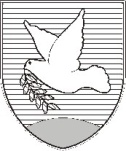 OBČINA IZOLA – COMUNE DI ISOLAžupan – IL SINDACO Sončno nabrežje 8 – Riva del Sole 86310 Izola – IsolaTel: 05 66 00 100, Fax: 05 66 00 110E-mail: posta.oizola@izola.siWeb: http://www.izola.si/ZADEVA:Uradno prečiščeno besedilo Odloka o občinskem pristanišču IzolaPRAVNA PODLAGA:Poslovnik Občinskega sveta Občine IzolaPRIPRAVLJALEC GRADIVA:Urad za gospodarske dejavnosti, investicije in komunalni razvojPOROČEVALEC:mag. Tomaž Umek, vodja urada